Life is sweet, so why not enter your favorite treat!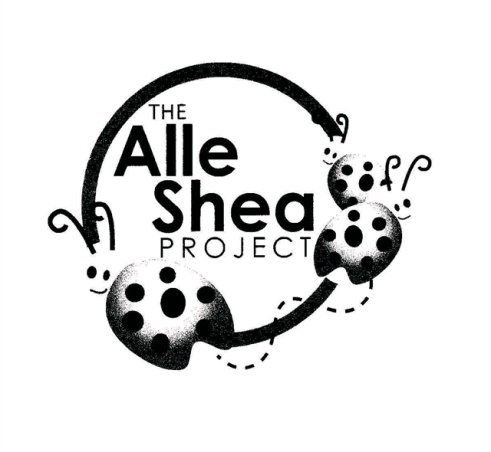 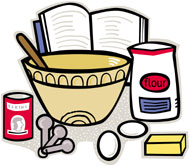 OI Love Dessert & Dance Fundraiser Dessert ContestSaturday, October 28th 6-10pm Point Pleasant Fire Hall ~ Irondequoit, NYDESSERT CONTEST RULESParticipants may enter one dessertAll entries need to include a copy of the recipe (or ingredients) and the entry formEntries will be judges on appearance and tasteOnly dessert that do not require refrigeration will be acceptedEntries will be accepted up to 7:00 pmPrize ribbons will be rewarded for the top 3 dessertsDessert Contest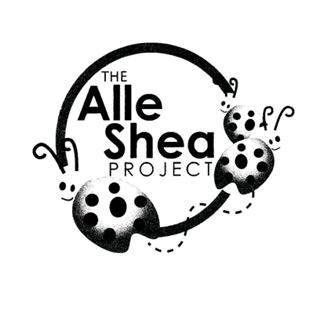 Entry FormEntries may be brought into Point Pleasant Fire Hall (Irondequoit)Saturday, October 28th beginning at 6pmEntries MUST include either a copy of the recipe or a list of ingredients.  Please make NOTE if your dessert is sugar free, nut free, gluten free or contain peanut butter/nuts.Name: _____________________________________________________Phone Number: ______________________________________________Name of dessert: _____________________________________________Recipe (or list of ingredients) ________________________________________________________________________________________________________________________________________________________________________________________________________________________________________________________________________________________________________________________________________________________________________Special Instructions____________________________________________________________Say something interesting about this dessert ________________________________________________________________________________________________________________________